Directions to DOLORES PARK & MISSION DOLORES from Castro and Market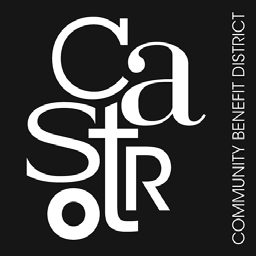 ON FOOTTO REACH DOLORES PARK:1. From Castro and Market Streets, walk south (downhill) on Castro to 18thStreet. Turn left on 18th and cross over to the right-hand side of the street.2. Follow 18th past Noe and Sanchez Streets until you reach Church Street.Cross Church. You are now at the northwest corner of Dolores Park.3. From the corner of 18th and Church, turn right and follow the sidewalk uphill until you reach 20th Street—the uppermost corner of the park.TO REACH MISSION DOLORES:1. From the corner of 18th and Church Streets, follow 18th Street one block further east (away from the Castro) to Dolores Street.2. Turn left on Dolores and walk north (away from Dolores Park). Between17th and 16th Streets, you will see Mission Dolores on the left-hand side ofDolores Street.BY BUSTO REACH DOLORES PARK:1. From Castro and Market Streets, walk downhill on Castro to the southeast corner of 18th Street (in front of Bank of America).2. Board the 33 Stanyan bus heading outbound toward the Mission. The bus fare is $2.25 (Bring exact change and ask for a transfer).3. Exit the bus at Church Street. You are now at the northwest corner ofDolores Park. (See walking directions above.)TO REACH MISSION DOLORES:1. Board the 33 Stanyan bus one block past Church Street to the DoloresStreet bus stop.2. Exit the bus at Dolores Street. You are now on the southeast corner of the intersection. You want to get to the opposite end of the intersection—the northwest corner (in front of Mission High School).3. Once you’ve made it to the northwest corner, walk north (away from Dolores Park) on Dolores. Between 18th and 16th Streets, you will see Mission Dolores on the left-hand side of Dolores Street.BY CARTO REACH DOLORES PARK:1. From Castro and Market Streets, turn south (downhill) on Castro and drive toward 18th Street. Turn left at 18th.2. Drive past Noe Street and Sanchez Street until you reach Church Street.You are now at the northwest corner of Dolores Park.TO REACH MISSION DOLORES:1. Drive one block past Church Street to the intersection of 18th Street andDolores Street. Turn left on Dolores.2. After 1 ½ blocks, you will see Mission Dolores on the left-hand side ofDolores Street, in between 17th and 16th Streets.